INDICAÇÃO Nº 308/2020Assunto: Solicita a execução de poda de árvore na Avenida Joaquim Bueno de Campos, conforme especifica.Senhor Presidente:INDICO ao Sr. Prefeito Municipal, nos termos do Regimento Interno desta Casa de Leis, que se digne Sua Excelência determinar ao setor competente da Administração, para execução URGENTE de poda de árvore na Avenida Joaquim Bueno de Campos, na altura do número 127 – Bairro Cruzeiro, cujos galhos e troncos da árvore representam perigo, pois os galhos oferecem risco de curto circuito por estar envolvida por fios de rede elétrica, conforme foto em anexo. Tal medida é de extrema necessidade, pois os referidos galhos ficam vulneráveis às tempestades e ventanias, representando iminente perigo, além dos transtornos causados aos que por ali transitam ou residem.SALA DAS SESSÕES,  17 de Abril de 2020.HIROSHI BANDO
Vereador – PP*Acompanha 01 foto.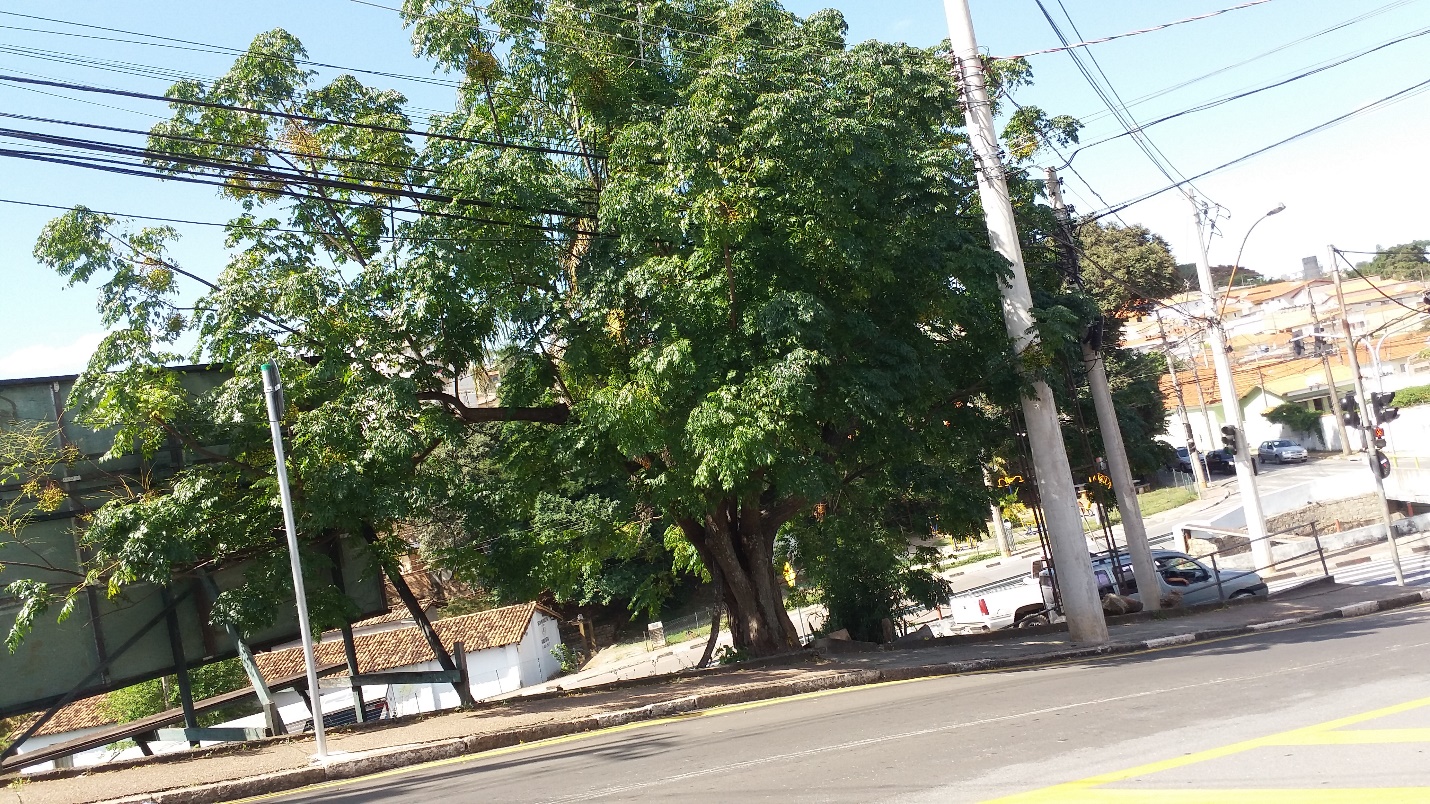 